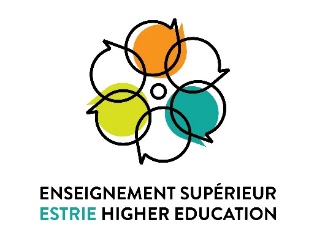 5e Concours de financement - Hiver 2023Lettre d’intentionTITRE DU PROJET TITRE DU PROJET TITRE DU PROJET TITRE DU PROJET TITRE DU PROJET TITRE DU PROJET ÉTABLISSEMENTS PARTENAIRES DU PROJETÉTABLISSEMENTS PARTENAIRES DU PROJET Cégep de Sherbrooke Collège Champlain – Lennoxville Cégep de Granby Collégial du Séminaire de Sherbrooke Cégep de Sherbrooke Collège Champlain – Lennoxville Cégep de Granby Collégial du Séminaire de Sherbrooke Cégep de Sherbrooke Collège Champlain – Lennoxville Cégep de Granby Collégial du Séminaire de Sherbrooke Cégep de Sherbrooke Collège Champlain – Lennoxville Cégep de Granby Collégial du Séminaire de Sherbrooke Université Bishop’s Université de Sherbrooke Autre(s) organisation(s) Université Bishop’s Université de Sherbrooke Autre(s) organisation(s) Université Bishop’s Université de Sherbrooke Autre(s) organisation(s) Université Bishop’s Université de Sherbrooke Autre(s) organisation(s)Si vous avez coché Autres organisations, précisez. Si vous avez coché Autres organisations, précisez. Si vous avez coché Autres organisations, précisez. Si vous avez coché Autres organisations, précisez. Si vous avez coché Autres organisations, précisez. Si vous avez coché Autres organisations, précisez. Si vous avez coché Autres organisations, précisez. Si vous avez coché Autres organisations, précisez. SOMME QUE VOUS PRÉVOYEZ DEMANDER AU PRESESOMME QUE VOUS PRÉVOYEZ DEMANDER AU PRESESOMME QUE VOUS PRÉVOYEZ DEMANDER AU PRESESOMME QUE VOUS PRÉVOYEZ DEMANDER AU PRESESOMME QUE VOUS PRÉVOYEZ DEMANDER AU PRESESOMME QUE VOUS PRÉVOYEZ DEMANDER AU PRESEÀ ce stade-ci, veuillez indiquer un montant approximatif entre 10 000 $ et 60 000 $ selon la nature de votre projet. Le montant pourra varier légèrement lors du dépôt du projet.À ce stade-ci, veuillez indiquer un montant approximatif entre 10 000 $ et 60 000 $ selon la nature de votre projet. Le montant pourra varier légèrement lors du dépôt du projet.À ce stade-ci, veuillez indiquer un montant approximatif entre 10 000 $ et 60 000 $ selon la nature de votre projet. Le montant pourra varier légèrement lors du dépôt du projet.À ce stade-ci, veuillez indiquer un montant approximatif entre 10 000 $ et 60 000 $ selon la nature de votre projet. Le montant pourra varier légèrement lors du dépôt du projet.À ce stade-ci, veuillez indiquer un montant approximatif entre 10 000 $ et 60 000 $ selon la nature de votre projet. Le montant pourra varier légèrement lors du dépôt du projet.À ce stade-ci, veuillez indiquer un montant approximatif entre 10 000 $ et 60 000 $ selon la nature de votre projet. Le montant pourra varier légèrement lors du dépôt du projet.À ce stade-ci, veuillez indiquer un montant approximatif entre 10 000 $ et 60 000 $ selon la nature de votre projet. Le montant pourra varier légèrement lors du dépôt du projet.À ce stade-ci, veuillez indiquer un montant approximatif entre 10 000 $ et 60 000 $ selon la nature de votre projet. Le montant pourra varier légèrement lors du dépôt du projet.OBJECTIFSOBJECTIFSOBJECTIFSOBJECTIFSOBJECTIFSOBJECTIFSQuel(s) objectif(s) établis par le ministère de l’Enseignement supérieur votre projet vise-t-il?Quel(s) objectif(s) établis par le ministère de l’Enseignement supérieur votre projet vise-t-il?Quel(s) objectif(s) établis par le ministère de l’Enseignement supérieur votre projet vise-t-il?Quel(s) objectif(s) établis par le ministère de l’Enseignement supérieur votre projet vise-t-il?Quel(s) objectif(s) établis par le ministère de l’Enseignement supérieur votre projet vise-t-il?Quel(s) objectif(s) établis par le ministère de l’Enseignement supérieur votre projet vise-t-il?Quel(s) objectif(s) établis par le ministère de l’Enseignement supérieur votre projet vise-t-il?Quel(s) objectif(s) établis par le ministère de l’Enseignement supérieur votre projet vise-t-il? Favoriser l’accessibilité aux études collégiales ou universitaires, notamment des groupes sous-représentés (Autochtones, étudiantes et étudiants de première génération, personnes handicapées, issues de régions rurales, etc.) Améliorer la fluidité des parcours de formation et des transitions inter-ordres en enseignement supérieur Déployer des pratiques et des mesures adaptées aux besoins de la communauté étudiante afin de la soutenir dans sa diversité Répondre à des besoins nationaux et régionaux d’adéquation formation-emploi Favoriser le rapprochement des cégeps et des universités avec l’enseignement secondaire afin d’attirer les jeunes, notamment les filles, dans les programmes d’études liés aux technologies de l’information (TI) Favoriser l’accessibilité aux études collégiales ou universitaires, notamment des groupes sous-représentés (Autochtones, étudiantes et étudiants de première génération, personnes handicapées, issues de régions rurales, etc.) Améliorer la fluidité des parcours de formation et des transitions inter-ordres en enseignement supérieur Déployer des pratiques et des mesures adaptées aux besoins de la communauté étudiante afin de la soutenir dans sa diversité Répondre à des besoins nationaux et régionaux d’adéquation formation-emploi Favoriser le rapprochement des cégeps et des universités avec l’enseignement secondaire afin d’attirer les jeunes, notamment les filles, dans les programmes d’études liés aux technologies de l’information (TI) Favoriser l’accessibilité aux études collégiales ou universitaires, notamment des groupes sous-représentés (Autochtones, étudiantes et étudiants de première génération, personnes handicapées, issues de régions rurales, etc.) Améliorer la fluidité des parcours de formation et des transitions inter-ordres en enseignement supérieur Déployer des pratiques et des mesures adaptées aux besoins de la communauté étudiante afin de la soutenir dans sa diversité Répondre à des besoins nationaux et régionaux d’adéquation formation-emploi Favoriser le rapprochement des cégeps et des universités avec l’enseignement secondaire afin d’attirer les jeunes, notamment les filles, dans les programmes d’études liés aux technologies de l’information (TI) Favoriser l’accessibilité aux études collégiales ou universitaires, notamment des groupes sous-représentés (Autochtones, étudiantes et étudiants de première génération, personnes handicapées, issues de régions rurales, etc.) Améliorer la fluidité des parcours de formation et des transitions inter-ordres en enseignement supérieur Déployer des pratiques et des mesures adaptées aux besoins de la communauté étudiante afin de la soutenir dans sa diversité Répondre à des besoins nationaux et régionaux d’adéquation formation-emploi Favoriser le rapprochement des cégeps et des universités avec l’enseignement secondaire afin d’attirer les jeunes, notamment les filles, dans les programmes d’études liés aux technologies de l’information (TI) Favoriser l’accessibilité aux études collégiales ou universitaires, notamment des groupes sous-représentés (Autochtones, étudiantes et étudiants de première génération, personnes handicapées, issues de régions rurales, etc.) Améliorer la fluidité des parcours de formation et des transitions inter-ordres en enseignement supérieur Déployer des pratiques et des mesures adaptées aux besoins de la communauté étudiante afin de la soutenir dans sa diversité Répondre à des besoins nationaux et régionaux d’adéquation formation-emploi Favoriser le rapprochement des cégeps et des universités avec l’enseignement secondaire afin d’attirer les jeunes, notamment les filles, dans les programmes d’études liés aux technologies de l’information (TI) Favoriser l’accessibilité aux études collégiales ou universitaires, notamment des groupes sous-représentés (Autochtones, étudiantes et étudiants de première génération, personnes handicapées, issues de régions rurales, etc.) Améliorer la fluidité des parcours de formation et des transitions inter-ordres en enseignement supérieur Déployer des pratiques et des mesures adaptées aux besoins de la communauté étudiante afin de la soutenir dans sa diversité Répondre à des besoins nationaux et régionaux d’adéquation formation-emploi Favoriser le rapprochement des cégeps et des universités avec l’enseignement secondaire afin d’attirer les jeunes, notamment les filles, dans les programmes d’études liés aux technologies de l’information (TI) Favoriser l’accessibilité aux études collégiales ou universitaires, notamment des groupes sous-représentés (Autochtones, étudiantes et étudiants de première génération, personnes handicapées, issues de régions rurales, etc.) Améliorer la fluidité des parcours de formation et des transitions inter-ordres en enseignement supérieur Déployer des pratiques et des mesures adaptées aux besoins de la communauté étudiante afin de la soutenir dans sa diversité Répondre à des besoins nationaux et régionaux d’adéquation formation-emploi Favoriser le rapprochement des cégeps et des universités avec l’enseignement secondaire afin d’attirer les jeunes, notamment les filles, dans les programmes d’études liés aux technologies de l’information (TI) Favoriser l’accessibilité aux études collégiales ou universitaires, notamment des groupes sous-représentés (Autochtones, étudiantes et étudiants de première génération, personnes handicapées, issues de régions rurales, etc.) Améliorer la fluidité des parcours de formation et des transitions inter-ordres en enseignement supérieur Déployer des pratiques et des mesures adaptées aux besoins de la communauté étudiante afin de la soutenir dans sa diversité Répondre à des besoins nationaux et régionaux d’adéquation formation-emploi Favoriser le rapprochement des cégeps et des universités avec l’enseignement secondaire afin d’attirer les jeunes, notamment les filles, dans les programmes d’études liés aux technologies de l’information (TI)Précisez en 1500 caractères (maximum) comment votre projet satisfait le ou les objectifs cochés ci-dessus. Si votre projet ne vise aucun de ces objectifs, il ne sera pas évalué par le jury.Précisez en 1500 caractères (maximum) comment votre projet satisfait le ou les objectifs cochés ci-dessus. Si votre projet ne vise aucun de ces objectifs, il ne sera pas évalué par le jury.Précisez en 1500 caractères (maximum) comment votre projet satisfait le ou les objectifs cochés ci-dessus. Si votre projet ne vise aucun de ces objectifs, il ne sera pas évalué par le jury.Précisez en 1500 caractères (maximum) comment votre projet satisfait le ou les objectifs cochés ci-dessus. Si votre projet ne vise aucun de ces objectifs, il ne sera pas évalué par le jury.Précisez en 1500 caractères (maximum) comment votre projet satisfait le ou les objectifs cochés ci-dessus. Si votre projet ne vise aucun de ces objectifs, il ne sera pas évalué par le jury.Précisez en 1500 caractères (maximum) comment votre projet satisfait le ou les objectifs cochés ci-dessus. Si votre projet ne vise aucun de ces objectifs, il ne sera pas évalué par le jury.Précisez en 1500 caractères (maximum) comment votre projet satisfait le ou les objectifs cochés ci-dessus. Si votre projet ne vise aucun de ces objectifs, il ne sera pas évalué par le jury.Précisez en 1500 caractères (maximum) comment votre projet satisfait le ou les objectifs cochés ci-dessus. Si votre projet ne vise aucun de ces objectifs, il ne sera pas évalué par le jury.DESCRIPTION Et PERTINENCE DU PROJETDESCRIPTION Et PERTINENCE DU PROJETDESCRIPTION Et PERTINENCE DU PROJETDESCRIPTION Et PERTINENCE DU PROJETDESCRIPTION Et PERTINENCE DU PROJETDESCRIPTION Et PERTINENCE DU PROJETEnviron 1 000 caractèresEnviron 1 000 caractèresEnviron 1 000 caractèresEnviron 1 000 caractèresEnviron 1 000 caractèresEnviron 1 000 caractèresEnviron 1 000 caractèresEnviron 1 000 caractèresRESPONSABLE(S) DU DÉPÔT DU PROJET RESPONSABLE(S) DU DÉPÔT DU PROJET RESPONSABLE(S) DU DÉPÔT DU PROJET RESPONSABLE(S) DU DÉPÔT DU PROJET RESPONSABLE(S) DU DÉPÔT DU PROJET RESPONSABLE(S) DU DÉPÔT DU PROJET Nom(s)Nom(s)Nom(s)Titre(s) professionnel(s) et institution(s)Titre(s) professionnel(s) et institution(s)Titre(s) professionnel(s) et institution(s)Courriel(s)Courriel(s)MEMBRES DU PROJET MEMBRES DU PROJET MEMBRES DU PROJET MEMBRES DU PROJET MEMBRES DU PROJET MEMBRES DU PROJET MEMBRES DU PROJET NomNomNomTitre professionnel et 
unité administrativeTitre professionnel et 
unité administrativeInstitutionInstitutionParticipation